Étude d’une montagne russe (10 points)Correction réalisée avec l’aide de Léa V. et Paul C. élèves au lycée Louis Armand d’Eaubonne 95600.1. Étude de la chaine énergétique1.1. Donner la forme d’énergie à faire apparaître dans chaque cadre numéroté de 1 à 3. 	Cadre 1 : énergie électrique (énergie reçue par le moteur du train)	Cadre 2 : énergie mécanique (plus précisément énergie cinétique)	Cadre 3 : pertes sous forme de chaleur (énergie thermique)1.2. Montrer que l’énergie cinétique du train Etrain à la fin de la phase de lancement vaut Etrain = 3,9 MJ.Etrain = ½.m.vmax² 	avec m = 10 t = 10×103 kg et vmax = 100 km.h-1 =  m.s-1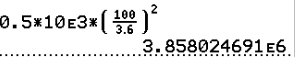 Etrain = 0,5×10×103× = 3,9×106 J = 3,9 MJ1.3. Déterminer la valeur du rendement  = . Commenter la valeur obtenue en apportant un regard critique sur les données fournies par le constructeur.	Eélectrique = P. t  		P = 1,5 MW et t = 2,5 sEélectrique = 1,5×2,5 = 3,8 MJ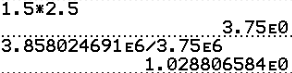  =  =  = 1,0×102%Le rendement est supérieur à 100%, ce qui est impossible ; les données fournies par le constructeur ne sont pas assez précises ou fausses.2. Simulation de la propulsion du train2.1. Compléter la ligne 24 du programme de simulation en modifiant la partie entre les crochets […] afin de calculer les coordonnées  des vecteurs vitesses aux différents points de la trajectoire.Il s’agit de faire calculer la vitesse qui est le rapport d’une distance sur une durée :Soit v_x.extend([(x[k+1]-x[k])/(t[k+1]-t[k])])2.2. Déterminer graphiquement les valeurs v2 et v4 des normes des vecteurs aux points M2 et M4. correspond à une flèche de 1,9 cm, or on a une échelle de 5 m.s-1 pour 1,8 cmSoit  = 5,3 m.s-1. correspond à 1,9 cm, or on a une échelle de 5 m.s-1 pour 1,8 cmSoit  = 5,3 m.s-1.2.3. Expliquer comment semble évoluer le vecteur  au cours de la phase de lancement du train.Le vecteur variation de vitesse semble avoir une valeur (norme) constante : la vitesse augmente de façon régulière. Le mouvement semble uniformément accéléré.2.4.  Donner la relation approchée entre le vecteur variation de vitesse  du train et la somme des forces extérieures  qui s’appliquent sur celui-ci.2.5. En déduire les caractéristiques du vecteur .La somme des forces extérieures  est modélisée par un vecteur de direction colinéaire au vecteur , et de même sens que . est donc orientée dans le sens du mouvement.Sa valeur est  avec m = 10 t = 10×103 kg	 5,3 m.s-1	t = 0,5 s= 1,1×105 N3. Étude du train lors de la première ascension3.1. Exprimer le travail WCD () du poids sur le trajet CD en fonction de  et de  puis montrer que WCD () = m·g·(yC – yD).WCD () = On définit un repère (Oxy) avec Ox horizontal orienté vers la droite et Oy vertical orienté vers le haut. Dans ce repère, on a  et WCD () = 0.(xD – xC) + (–m.g).(yD – yC) = –m.g.(yD – yC) = m·g·(yC – yD).3.2. Donner la valeur du travail WCD () de la force de réaction des rails lors de la première montée. Justifier.WCD () = = La force de réaction des rails  est perpendiculaire au déplacement .WCD () =  = 0 J3.3. Établir l’expression de l’altitude maximale hmax que pourrait atteindre le train en l’absence de frottements puis calculer sa valeur. Commenter.Entre C et D on néglige les frottements, l’énergie mécanique du train se conserve :Em(C) = Em(D)Ec(C) + EPP(C) = Ec(D) + EPP(D)Le niveau de référence de l’énergie potentielle de pesanteur est choisi pour l’altitude y = 0 donc Epp(C) = 0 J.½.m.vC2 = ½.m.vD2 + m.g.hmax vC = vmax = 100 km.h-1 et VD = 0 m.s-1½.m.vmax2 = m.g.hmax½.vmax2 = g.hmaxhmax = hmax = = 39,3 mOn retrouve une valeur voisine de celle donnée par le fabricant (38 m), il existe quelques frottements que nous avons négligé ici.ÉPREUVES COMMUNES DE CONTRÔLE CONTINU	2020
CORRECTION © http://labolycee.org CLASSE : Première					E3C : ☐ E3C1 ☒ E3C2 ☐ E3C3VOIE : ☒ Générale 					ENSEIGNEMENT : physique-chimieDURÉE DE L’ÉPREUVE : 1 h			CALCULATRICE AUTORISÉE : ☒Oui  ☐ Non